POWIATOWY PROGRAMPRZECIWDZIAŁANIA PRZEMOCY DOMOWEJI OCHRONY OSÓB DOZNAJĄCYCH PRZEMOCY DOMOWEJW POWIECIE ŚWIDWIŃSKIMNA LATA 2023 - 2027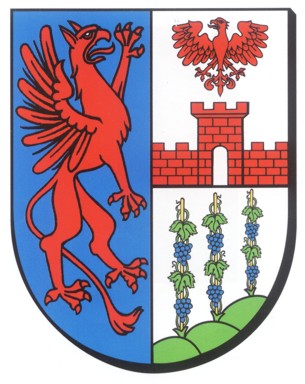 Świdwin, ….. 2023 Spis treści:Wstęp……………………………………………………………………3Przemoc domowa w dokumentach prawnych...……………………...…4Charakterystyka zjawiska przemocy domowej..……………………......5Zadania powiatu w zakresie przeciwdziałania przemocy domowej........8Diagnoza zjawiska przemocy domowej..……………….……………...10Analiza SWOT systemu przeciwdziałania przemocy domowej.............15Adresaci i realizatorzy programu……………………………………....16Cele i działania programu……………………………………………...17Realizacja programu …………………………………………………...21     9.1 Czas realizacji……………………………………………………….....21     9.2 Sposób finansowania………………………………………………..…22     9.3 Monitoring i sprawozdawczość…………………………………..……22     10. Zakończenie……………………………………………………..……..22Wstęp     Dom rodzinny to miejsce, które ma służyć prawidłowemu rozwojowi zarówno w sferze fizycznej, intelektualnej, jak i psychicznej wszystkich członków rodziny. Ma dawać poczucie bezpieczeństwa i zaspokajać podstawowe potrzeby. Niestety, dom rodzinny bywa miejscem przemocy, gdzie rodzina doświadcza zagrożenia, lęku, poniżenia i cierpienia.Przemoc domowa jest zjawiskiem społecznym, które niszczy ludzi niezależnie od ich pozycji społecznej czy ekonomicznej. Stanowi problem, którego nie wolno lekceważyć, gdyż wpływa destrukcyjnie nie tylko na osobę doznającą przemocy, ale również na całą rodzinę.                                   W wielu środowiskach przemoc domowa jest nadal traktowana jako temat wstydliwy, upokarzający. Często informacje o tym zjawisku nie wychodzą poza „cztery ściany domu”,              w którym dochodzi do dramatów. Ofiary tej przemocy latami skrywają rozmiar doznawanej krzywdy. Niewątpliwym jest fakt, iż bierność społeczeństwa na problem przemocy domowej sprzyja wzrostowi tego procederu.     Przemoc domowa może być zarówno skutkiem, jak i przyczyną dysfunkcji rodziny                                i należy ją zakwalifikować do kategorii zachowań negatywnych o dużej szkodliwości społecznej. W sytuacji, gdy osoba, rodzina lub środowisko lokalne staje przed problemami,                            których samodzielnie nie potrafi rozwiązać konieczne jest wsparcie ze strony odpowiednich instytucji, które dążą do poprawy sytuacji, a przede wszystkim przeciwdziałają patologiom zagrażającym bezpieczeństwu rodziny. Nic nie usprawiedliwia przemocy, niezależnie jaką formę przybiera. Przemoc                                    jest przestępstwem. Dlatego trzeba informować osoby doznające przemocy domowej                             o ich prawach i motywować, aby wyszły z cienia i pozwoliły sobie pomóc.„Tam, gdzie jest niesprawiedliwość, gdzie jest przemoc, zakłamanie, nienawiść, nieszanowanie ludzkiej godności, tam brakuje miejsca na miłość, tam brakuje miejsca na serce, na bezinteresowność, na wyrzeczenia.” Ks. Jerzy PopiełuszkoPrzemoc domowa w dokumentach prawnychProblem przemocy domowej znalazł odzwierciedlenie w wielu dokumentach krajowych                          i międzynarodowych: Dokumenty krajowe:           Najważniejszym  aktem  prawnym  obowiązującym  w  naszym  kraju  jest  KonstytucjaRzeczypospolitej  Polskiej  z  dnia  2  kwietnia 1997 roku, gwarantująca  każdemu  obywatelowiochronę przed wszystkimi rodzajami przemocy. W rozdziale drugim „Wolność, Prawa                             i Obowiązki Człowieka i Obywatela” reguluje zasady zapewniające każdemu nietykalność osobistą i cielesną oraz stawia na ich straży władze publiczne. Przyznając każdemu prawo żądania od organów władzy publicznej szczególnej ochrony przed przemocą, okrucieństwem, wyzyskiem i demoralizacją. Głównym aktem prawnym, który precyzuje i określa rodzaje działań w obszarze przeciwdziałania przemocy w Polsce jest uchwalona w 2005 roku                                     i nowelizowana ustawa o przeciwdziałaniu przemocy domowej (t.j. Dz. U. z 2023 r. poz. 535).Inne akta prawne odnoszące się do zjawiska przemocy:Ustawa z dnia 29 lipca 2005 roku o przeciwdziałaniu przemocy domowej (Dz.U. z 2023 r. poz. 535).Ustawa z dnia 12 marca 2004 roku o pomocy społecznej (Dz.U. z 2023 r. poz. 901).                            Ustawa z dnia 26  października 1982 roku o wychowaniu w trzeźwości i przeciwdziałaniu alkoholizmowi (Dz.U. z 2023 poz. 165).Ustawa z dnia 25 lutego 1964 r. Kodeks rodzinny i opiekuńczy (Dz.U. z 2020 r. poz. 1359) Ustawa z dnia 6 czerwca 1997 r. Kodeks karny (Dz.U. z 2022 r., poz. 1138)Ustawa z dnia 6 czerwca 1997 r. Kodeks postępowania karnego (Dz.U. z 2022 r. poz. 1375)Ustawa z dnia 29 lipca 2005 r. o przeciwdziałaniu narkomanii (Dz.U. z 2023, poz. 172)Ustawa z dnia 5 czerwca 1998r. o samorządzie powiatowym (Dz. U. z 2022 r. poz. 1526)Dokumenty międzynarodowe:Deklaracja o Eliminacji Przemocy wobec Kobiet z dnia 20 grudnia 1993 roku Rezolucja 48/104 Zgromadzenia Ogólnego.Rezolucja A/54/4 Zgromadzenia Ogólnego ONZ – Protokół Fakultatywny do Konwencji              w sprawie likwidacji wszelkich form dyskryminacji kobiet z dnia 6 października 1999 roku.Rekomendacja Rady Europy 1450 (2000) dotycząca przemocy wobec kobiet w Europie.Inne dokumenty:Dokumentami określającymi płaszczyzny poszczególnych dziedzin życia powiatu,                                   w tym społecznego, mającymi bezpośredni i pośredni wpływ na rozwiązywanie problemów społecznych są:Program Przeciwdziałania Przemocy w Rodzinie oraz Ochrony Ofiar Przemocy w Rodzinie             w Mieście Świdwin na lata 2021-2025 przyjęty do realizacji Uchwałą Nr XXIX/171/21 Rady Miasta Świdwin z dnia 27 stycznia 2021 roku.Program Przeciwdziałania Przemocy w Rodzinie oraz Ochrony Ofiar Przemocy w Rodzinie Gminy Połczyn-Zdrój na lata 2022-2027, przyjęty do realizacji Uchwałą Nr LIII/606/2022 Rady Miejskiej w Połczynie-Zdroju z dnia 29 czerwca 2022 roku. Charakterystyka zjawiska przemocy domowej Zgodnie z ustawą o przeciwdziałaniu przemocy domowej z dnia 29 lipca 2005 r. ( Dz. U.               z 2023 r. poz. 535), przemoc domowa to „jednorazowe albo powtarzające się umyślne działanie lub zaniechanie, wykorzystujące przewagę fizyczną, psychiczną lub ekonomiczną, naruszające prawa lub dobra osobiste osoby doznającej przemocy domowej, w szczególności:a) narażające tę osobę na niebezpieczeństwo utraty życia, zdrowia lub mienia,b) naruszające jej godność, nietykalność cielesną lub wolność, w tym seksualną, c) powodujące szkody na jej zdrowiu fizycznym lub psychicznym, wywołujące u tej osoby cierpienie lub krzywdę,d) ograniczające lub pozbawiające tę osobę dostępu do środków finansowych lub możliwości podjęcia pracy lub uzyskania samodzielności finansowej,e) istotnie naruszające prywatność tej osoby lub wzbudzające u niej poczucie zagrożenia, poniżenia lub udręczenia, w tym podejmowane za pomocą środków komunikacji elektronicznej”.PRZEMOC  ma miejsce wtedy, gdy są spełnione cztery warunki:1. JEST INTENCJONALNA - jest zamierzonym działaniem człowieka i ma na celu kontrolowanie i podporządkowanie ofiary.  2. SIŁY SĄ NIERÓWNE – w relacji jedna ze stron ma przewagę nad drugą. Ofiara jest słabsza, a sprawca silniejszy.  3. NARUSZA PRAWA I DOBRA OSOBISTE - sprawca wykorzystuje przewagę siły, narusza podstawowe prawa ofiary (np. prawo do nietykalności fizycznej, godności, szacunku itd.).  4. POWODUJE CIERPIENIE I SZKODY - sprawca naraża zdrowie i życie ofiary                          na poważne szkody. Doświadczanie bólu i cierpienia sprawia, że ofiara ma mniejszą zdolność do samoobrony.Wyróżniamy następujące rodzaje przemocy domowej: fizyczna, psychiczna, seksualna, ekonomiczna oraz zaniedbanie. Poniżej wyjaśniono poszczególne rodzaje przemocy                           domowej wraz z możliwymi skutkami ich doznawania. Przemoc fizyczna - naruszanie nietykalności fizycznej. Przemoc fizyczna jest intencjonalnym zachowaniem powodującym uszkodzenie ciała lub niosącym takie ryzyko              np. popychanie, szarpanie, ciągnięcie, szturchanie, klepanie, klapsy, ciągnięcie za uszy, włosy, szczypanie, kopanie, bicie ręką, pięścią, uderzenie w twarz - tzw. "policzek", przypalanie papierosem, duszenie, krępowanie ruchów, itp.;Przemoc psychiczna - naruszenie godności osobistej. Przemoc psychiczna zawiera przymus i groźby np. obrażanie, wyzywanie, osądzanie, ocenianie, krytykowanie, straszenie, szantażowanie, grożenie, nieliczenie się z uczuciami, krzyczenie, oskarżanie, obwinianie, oczernianie, krzywdzenie zwierząt, czytanie osobistej korespondencji, ujawnianie tajemnic, sekretów, wyśmiewanie, lekceważenie, itp. Przemoc psychiczna jest najczęstszą formą przemocy i jest trudna do udowodnienia.Przemoc seksualna - naruszenie intymności. Przemoc seksualna polega na zmuszanie osoby                         do aktywności seksualnej wbrew jej woli, kontynuowaniu aktywności seksualnej, gdy osoba nie jest w pełni świadoma, bez pytania jej o zgodę lub gdy na skutek zaistniałych warunków obawia się odmówić. Przymus może polegać na bezpośrednim użyciu siły lub emocjonalnym szantażu np. wymuszanie pożycia, obmacywanie, gwałt, zmuszanie do niechcianych praktyk seksualnych, nieliczenie się z życzeniami partnerki/partnera, komentowanie szczegółów anatomicznych, ocenianie sprawności seksualnej, wyglądu, itp.Przemoc ekonomiczna - naruszenie własności. Przemoc ekonomiczna wiąże się z celowym niszczeniem czyjejś własności, pozbawianiem środków lub stwarzaniem warunków,                              w których nie są zaspokajane niezbędne dla przeżycia potrzeby np. niszczenie rzeczy, włamanie do zamkniętego osobistego pomieszczenia, kradzież, używanie rzeczy bez pozwolenia, zabieranie pieniędzy, przeglądanie dokumentów, korespondencji, dysponowanie czyjąś własnością, zaciąganie pożyczek "na wspólne konto", sprzedawanie osobistych lub wspólnych rzeczy bez uzgodnienia, zmuszanie do spłacania długów, itp.Zaniedbanie - naruszenie obowiązku do opieki ze strony osób bliskich. Jest formą przemocy ekonomicznej i oznacza np. nie dawanie środków na utrzymanie, pozbawianie jedzenia, ubrania, schronienia, brak pomocy w chorobie, nie udzielenie pomocy, uniemożliwianie dostępu do miejsc zaspokojenia podstawowych potrzeb: mieszkania, kuchni, łazienki, łóżka, itp.   Przemoc domowa jest zjawiskiem najczęściej powtarzającym się i przebiega zwykle w trzech następujących po sobie fazach:Faza narastania napięcia.Faza ostrej przemocy.Faza miodowego miesiąca.Faza narastania napięcia - pierwszą fazę cyklu charakteryzuje pojawienie się coraz częściej sytuacji konfliktowych oraz wyczuwalny wzrost napięcia w związku. Osoba stosująca przemoc staje się drażliwa, każdy drobiazg wyprowadza go z równowagi, jest ciągle spięta                                        i poirytowana, swoje emocje wyładowuje na ofierze: może ja poniżać, krytykować.  Sprawca sprawia wrażenie, jakby nie panował nad swoim gniewem. Każdy szczegół jest dobrym pretekstem do wszczęcia konfliktu i awantury.Faza ostrej przemocy - w drugiej fazie cyklu napięcie, które narastało w sprawcy znajduje upust. Zachowanie jego staje się bardzo nieprzewidywalne, gwałtowne, często wpada w szał. Wybuchy gniewu mogą wywołać małe drobiazgi np. pozostawienie jakiejś rzeczy w danym miejscu, opóźnienie posiłku. Dochodzi do eksplozji zachowań agresywnych, które mogą objawiać się biciem pięściami, przedmiotami, kopaniem, grożeniem bronią, duszeniem. Można zaobserwować również silne natężenie agresji słownej.Skutki użytej przemocy mogą być różne, te fizyczne to m.in. podbite oko, siniaki i otarcia, wybity ząb, połamane kości, obrażenia wewnętrzne, poronienie, a nawet śmierć. Od strony psychologicznej następstwem doznawania przemocy może być apatia, depresja, a nawet samobójstwo.Faza miodowego miesiąca – w trzeciej fazie cyklu, osoba stosująca przemoc zaczyna okazywać skruchę, ciepło i miłość. Przynosi kwiaty, prezenty, zachowuje się tak, jakby przemoc nigdy nie miała miejsca. Dba o ofiarę, spędza z nią czas i utrzymuje satysfakcjonujące kontakty seksualne, itp. Patrząc z zewnątrz na takie osoby można odnieść wrażenie,                               że są szczęśliwą, świeżo zakochaną parą. Faza miodowego miesiąca jednak mija i niebawem zatacza się krąg i znowu pojawia się faza narastania napięcia.Zadania powiatu w zakresie przeciwdziałania przemocy domowej	Do zadań własnych powiatu należy w szczególności:1) opracowanie i realizacja powiatowego programu przeciwdziałania przemocy domowej                         i ochrony osób doznających przemocy domowej,2) opracowanie i realizacja programów służących działaniom profilaktycznym mającym                   na celu udzielenie specjalistycznej pomocy, zwłaszcza w zakresie promowania i wdrożenia prawidłowych metod wychowawczych w stosunku do dzieci w rodzinach zagrożonych przemocą w rodzinie,3) zapewnienie osobom dotkniętym przemocą w rodzinie miejsc w ośrodkach wsparcia,4) zapewnienie osobom dotkniętym przemocą w rodzinie miejsc w ośrodkach interwencjikryzysowej.	Do zadań z zakresu administracji rządowej realizowanych przez powiat należy                                           w szczególności:1) tworzenie i prowadzenie specjalistycznych ośrodków wsparcia dla osób doznających przemocy domowej,2) opracowywanie  i  realizacja  programów  korekcyjno – edukacyjnych  dla  osób stosujących przemoc domową,3) opracowywanie i realizacja programów psychologiczno - terapeutycznych dla osób stosujących przemoc domową.Instytucje i organizacje pozarządowe w Powiecie Świdwińskim, udzielające pomocy osobom dotkniętym przemocą w rodzinie:Diagnoza zjawiska przemocy domowej	Z danych ewidencji ludności GUS (stan na dzień 31.12.2021 r.) wynika, że w Powiecie Świdwińskim zamieszkuje 44.061  mieszkańców, z czego 50,8% stanowią kobiety, a 49,2% mężczyźni. Na terenie Powiatu funkcjonują służby, które w zakresie swoich kompetencji mają za zadanie przeciwdziałać przemocy domowej.W celu zdiagnozowania zjawiska przemocy w Powiecie Świdwińskim i ukazania                             tego problemu posłużyły dane za lata 2020-2022 udostępnione przez Komendę Powiatową Policji w Świdwinie, Zespoły Interdyscyplinarne ds. Przeciwdziałania Przemocy Domowej             z terenu Powiatu Świdwińskiego, dane za lata 2020-2022.Dane Komendy Powiatowej Policji w Świdwinie:Wykres IZestawienie – liczba osób stosująca przemoc domową w latach 2020-2022.Źródło: Opracowanie własne na podstawie danych Komendy Powiatowej Policji w Świdwinie.W 2020 r. dokonano zatrzymania 155 osób, co do których istnieje podejrzenie, że stosują przemoc domową – 139 mężczyzn, 16 kobiet. W roku 2021 zatrzymano 170 osób – 152 mężczyzn, 18 kobiet. W roku 2022 można zauważyć tendencję spadkową: zatrzymano 130    osób – 120 mężczyzn, 10 kobiet. Z powyższych danych wynika, iż najczęściej osobami wobec których istnieje podejrzenie, że stosują przemoc wobec bliskich są mężczyźni.Wykres IILiczba kobiet doznająca przemocy domowej w latach 2020-2022. Źródło: Opracowanie własne na podstawie danych Komendy Powiatowej Policji w Świdwinie.Wykres IIILiczba mężczyzn doznająca przemocy domowej w latach 2020-2022.Źródło: Opracowanie własne na podstawie danych Komendy Powiatowej Policji w Świdwinie.Wykres IVLiczba małoletnich doznająca przemocy domowej w latach 2020-2022.Źródło: Opracowanie własne na podstawie danych Komendy Powiatowej Policji w Świdwinie.Liczba osób pokrzywdzonych w wyniku przemocy domowej w 2020 r. wyniosła 160. Najczęściej osobami pokrzywdzonymi były kobiety – 120 (mężczyzn było 30, małoletnich 10). W roku 2021 można zauważyć tendencję wzrostową: ogółem 183, w tym – 130 kobiet, 39 mężczyzn i 14 dzieci. W roku 2022 liczba osób doznających przemocy łącznie wynosiła 137, w tym 105 kobiet, 21 mężczyzn i 11 dzieci.Analizując powyższe dane, można zauważyć, że bezsporny jest fakt, iż to kobiety najczęściej doznają przemocy. Dane Zespołów Interdyscyplinarnych ds. Przeciwdziałania Przemocy Domowej.W Powiecie Świdwińskim działa 6 Zespołów Interdyscyplinarnych, które funkcjonują                           w ramach działalności miejskich lub gminnych ośrodkach pomocy społecznej. Zespół tworzą przedstawiciele jednostek organizacyjnych pomocy społecznej, Gminnych Komisji Rozwiązywania Problemów Alkoholowych, Policji, Prokuratury, Zespołu Kuratorów  Sądowych, oświaty, ochrony zdrowia, organizacji pozarządowych i innych instytucji zajmujących się przeciwdziałaniem przemocy domowej. Każdy z nich ma za zadanie diagnozowania problemu przemocy domowej, a następnie podejmowanie działań                                 w zagrożonym środowisku w celach zapobiegawczych lub podejmowanie interwencji.Poniżej przedstawiono dane przekazane przez Przewodniczących Zespołów, dotyczące liczby założonych procedur „Niebieskie Karty”, ze wskazaniem na instytucje upoważnione                  do założenia procedury.Tabela IDane Zespołu Interdyscyplinarnego w Miejsko-Gminnym Ośrodku Pomocy Społecznej                       w Połczynie – Zdroju, w latach 2020-2022.Tabela IIDane Zespołu Interdyscyplinarnego w Gminie Brzeżno, w latach 2020-2022.Tabela IIIDane Zespołu Interdyscyplinarnego w Gminie Sławoborze w latach 2020-2022.Tabela IVDane Zespołu Interdyscyplinarnego w Gminie Rąbino w latach 2020-2022.Tabela VDane Zespołu Interdyscyplinarnego w Gminie Świdwin, w latach 2020-2022. Tabela VIDane Zespołu Interdyscyplinarnego w Miejskim Ośrodku Pomocy Społecznej w Świdwinie,                    w latach 2020-2022.Szczegółowa  analiza  danych  zawartych  w  powyższych  tabelach  wskazuje,   iż  najwięcejNiebieskich Kart założonych zostało przez policję. Dominowały  w 2020 roku w  liczbie 154,mniej było w 2021 – 152, a w 2022 roku liczba NK spadła aż do 122. Pozostałe instytucje: ochrona zdrowia, oświata i KRPA wystawiły łącznie, na przełomie 3 lat - 102 Niebieskie Karty.Analiza SWOT systemu przeciwdziałania przemocy domowejAnaliza SWOT jest jedną z metod analizy strategicznej. Polega na zaszeregowaniu posiadanych informacji na cztery grupy:1) mocne strony - pozytywne czynniki wewnętrzne, które będą sprzyjać rozwojowi programu przeciwdziałania przemocy domowej na terenie Powiatu Świdwińskiego,2) słabe strony - negatywne czynniki wewnętrzne, wszystko to co stanowi barierę w rozwoju programu przeciwdziałania przemocy,3) szanse - pozytywne czynniki zewnętrzne, wszystko co stwarza szanse korzystnej zmiany,4) zagrożenia - negatywne czynniki zewnętrzne, wszystko co stwarza niebezpieczeństwo zmiany niekorzystnej.Adresaci i realizatorzy programuPowiatowy Program Przeciwdziałania Przemocy Domowej i Ochrony Osób Doznających Przemocy Domowej w Powiecie Świdwińskim na lata 2023-2027 jest skierowany                                   do mieszkańców Powiatu Świdwińskiego, a w szczególności do:osób doznających przemocy domowej,osób stosujących przemoc domową,świadków przemocy domowej,przedstawicieli władz lokalnych, instytucji i służb pracujących na rzecz dzieci i rodzin,osób objętych wsparciem wynikającym m.in. z ustawy o wspieraniu rodziny i systemie pieczy zastępczej.	Działania dotyczące przeciwdziałania przemocy domowej i ochrony osób doznających przemocy domowej powinny być prowadzone we wszystkich jednostkach na terenie Powiatu Świdwińskiego, które w ramach swoich działań zajmują się ochroną, czy też wsparciem rodzin i ich członków.  Niezbędna jest współpraca osób i instytucji działających we wskazanym obszarze. W pracy należy stosować się do zasad:interdyscyplinarności, zgodnie z którą wszelkie działania na rzecz pomocy rodzinie powinny być planowane i wdrażane przez specjalistów o różnych zawodach, będących przedstawicielami różnych instytucji i organizacji - kluczowa jest praca zespołowa                     i współpraca; kompleksowości z uwagi na fakt, iż przemoc jest zjawiskiem złożonym                                         i wieloaspektowym. Realizatorami programu przeciwdziałania przemocy domowej są:Starostwo Powiatowe w ŚwidwiniePowiatowe Centrum Pomocy Rodzinie w Świdwinie z siedzibą w Połczynie - ZdrojuPartnerzy w realizacji programu:Miejskie i Gminne Ośrodki Pomocy Społecznej z terenu Powiatu Świdwińskiego Zespoły Interdyscyplinarne do spraw przeciwdziałania przemocy domowej z terenu Powiatu Świdwińskiego Komenda Powiatowa Policji w ŚwidwiniePlacówki oświatowePlacówki służby zdrowiaOrganizacje pozarządowe i Kościoły Społeczność lokalnaInne podmioty działające na rzecz osób zagrożonych przemocą, doznających przemocy lub stosujących przemoc.Cele i działania programuCelem głównym programu jest zwiększenie skuteczności przeciwdziałania przemocy                            domowej i ochrony osób doznających przemocy domowej w Powiecie Świdwińskim.Z powyższego celu głównego wynikają cele szczegółowe:Cel szczegółowy 1: zwiększenie działań profilaktycznych dotyczących przeciwdziałania przemocy domowej,Cel szczegółowy 2: zwiększenie dostępności i skuteczności ochrony oraz wsparcia osób dotkniętych przemocą domową,Cel szczegółowy 3: zwiększenie skuteczności oddziaływań wobec osób stosujących przemoc domową,Cel szczegółowy 4: zwiększenie poziomu kompetencji przedstawicieli instytucji                            i podmiotów realizujących zadania z zakresu przeciwdziałania przemocy domowej,                   w celu podniesienia jakości i dostępności świadczonych usług.Realizacja programu Czas realizacjiCzas realizacji programu przewidziany został na lata 2023-2027. Planowane zadania wdrażane będą ciągle w zależności od potrzeb mieszkańców Powiatu Świdwińskiego. Sposób finansowania Finansowanie Powiatowego Programu Przeciwdziałania Przemocy Domowej i Ochrony Osób Doznających Przemocy Domowej na lata 2023-2027 odbywać się będzie ze środków własnych Powiatu Świdwińskiego w ramach środków przyznanych dla Powiatowego Centrum Pomocy Rodzinie w Świdwinie z siedzibą w Połczynie-Zdroju oraz w miarę możliwości ze środków zewnętrznych. Monitoring i sprawozdawczośćMonitorowanie Programu będzie prowadzone na podstawie sprawozdań z działań wykonanych przez Realizatorów.Zakończenie	Przemoc jest zachowaniem agresywnym i destruktywnym w stosunku do osoby lub grupy osób, Jest to problem społeczny, który występuje nie tylko w środowiskach patologicznych. Specyfika i wieloaspektowość problemu przemocy domowej powoduje, że tworzenie systemu przeciwdziałania jest zadaniem trudnym i złożonym.                              Powiatowy Program Przeciwdziałania Przemocy Domowej i Ochrony Osób Doznających Przemocy Domowej na lata 2023-2027 skierowany jest do mieszkańców Powiatu Świdwińskiego, zarówno dla osób doznających przemocy jak i do sprawców przemocy                     oraz do osób będących świadkami tego zjawiska. Przedstawiony program jest kolejnym etapem podejmowania działań na rzecz przeciwdziałania przemocy domowej.Lp.NazwaAdresTelefon/email1.Powiatowe Centrum Pomocy Rodzinie w Świdwinie                                                        ul. Koszalińska 1278-320 Połczyn-Zdrój(94) 366 48 48eb@pcprpolczynzdroj.pl2.Powiatowy Koordynator                ds. Przeciwdziałania Przemocy            w Rodzinieul. Koszalińska 1278-320 Połczyn-Zdrój(94) 366 48 483.Punkt Informacyjno-KonsultacyjnyUrząd Miasta Świdwin                 Plac Konstytucji 3 Maja 178-300 Świdwin (pokój 35)602 118 7394.Miejsko-Gminny Ośrodek Pomocy Społecznejw Połczynie-Zdrojuul. Koszalińska 8a78-320 Połczyn Zdrój(94 ) 36 62 069sekretariat@mgopspolczyn.pl5.Gminny Ośrodek Pomocy Społecznej w RąbinieRąbino 29A78-331 Rąbino(94) 365 20 82gops.rabino@wp.pl6.Centrum Usług Społecznych                       w Gminie Świdwin ul. Kościuszki 1578-300 Świdwin(94) 365 20 58sekretariat@cus.gminaswidwin.pl  7.Miejski Ośrodek Pomocy Społecznej w Świdwinieul. Podwale 278-300 Świdwin (94) 365 26 29sekretariat@mopsswidwin.pl8.Gminny Ośrodek Pomocy Społecznej w Brzeżnie                                 Brzeżno 3278-316 Brzeżno(94) 364 25 91aurbanowicz@gops.brzezno.pl9.Gminny Ośrodek Pomocy Społecznej w Sławoborzu                                ul. Leśna 1a78-314 Sławoborze(94) 365 20 00gopss@slawoborze.pl10.II Zespół Kuratorskiej Służby Sądowej w Świdwinieul. Batalionów Chłopskich 6          78-300 Świdwin(94) 365 02 61kuratorzy.swidwin@białogard.sr.gov.pl11.Komenda Powiatowa Policji              w Świdwinieul. Królowej Jadwigi 278-300 Świdwin 47 78 44 511 lub 47 78 44 512sekretariat.swidwin@sc.policja.gov.pl12.Komisariat Policji                             w Połczynie - Zdrojuul. Grunwaldzka 3678-320 Połczyn-Zdrój 47 78 44 20513.Sąd Rejonowy w Białogardzie Wydział Rodzinny i Nieletnichul. Wileńska 278-200 Białogard(94) 311 33 44w.rodzinny@bialogard.sr.gov.pl14.Prokuratura Rejonowa                        w Białogardzieul. Gen. Wł. Sikorskiego 3078-200 Białogard(94) 312 06 30 biuro.podawcze.prblg@prokuratura.gov.pl15.Chrześcijańska Misja Społeczna Teen-Challenge, Hostel Re-Entryul. Drawska 2678-300 Świdwin (94) 365 47 86www.teenchallenge.pl16.Towarzystwo Przyjaciół Dzieci Oddział Powiatowy                         w Połczynie-Zdrojuul. Jana Pawła II 478-320 Połczyn - Zdrój608 747 491towarzystwopd@gmail.com17.Ośrodek Interwencji KryzysowejKrzecko 578-314 Krzecko(94) 364 72 85 lub                         (94) 364 75 90krzeckodps@ceti.pl18.Miejska Komisja Rozwiązywania Problemów AlkoholowychPlac Konstytucji 3 Maja 178-300 Świdwin94 36 480 41katarzyna.szalkiewicz@   swidwin.pl19.Placówki oświatowe- Poradnia Psychologiczno-Pedagogiczna w Świdwinie- Poradnia Psychologiczno-Pedagogiczna                                       w Połczynie- Zdroju- Szkoły podstawowe                             i ponadpodstawowe ul. Drawska 3278-300 Świdwinul. Jana Pawła II 478-320 Połczyn-Zdrój-94 365 23 30sekretariat@pppswidwin.pl533-556-605sekretariat@polczynzdroj.naszaporadnia.com-20.Placówki ochrony zdrowia--Instytucja Zakładająca Niebieskie KartyRokRokRokInstytucja Zakładająca Niebieskie Karty202020212022Policja595251Jednostki organizacji pomocy społecznej240Oświata030Ochrona zdrowia100Gminna Komisja Rozwiązywania Problemów Alkoholowych000Razem625951Instytucja Zakładająca Niebieskie KartyRokRokRokInstytucja Zakładająca Niebieskie Karty202020212022Policja372Jednostki organizacji pomocy społecznej000Oświata000Ochrona zdrowia000Gminna Komisja Rozwiązywania Problemów Alkoholowych000Razem372Instytucja Zakładająca Niebieskie KartyRokRokRokInstytucja Zakładająca Niebieskie Karty202020212022Policja161810Jednostki organizacji pomocy społecznej420Oświata000Ochrona zdrowia000Gminna Komisja Rozwiązywania Problemów Alkoholowych000Razem202010Instytucja Zakładająca Niebieskie KartyRokRokRokInstytucja Zakładająca Niebieskie Karty202020212022Policja10207Jednostki organizacji pomocy społecznej302Oświata002Ochrona zdrowia000Gminna Komisja Rozwiązywania Problemów Alkoholowych000Razem132011Instytucja Zakładająca Niebieskie KartyRokRokRokInstytucja Zakładająca Niebieskie Karty202020212022Policja242121Jednostki organizacji pomocy społecznej723Oświata100Ochrona zdrowia000Gminna Komisja Rozwiązywania Problemów Alkoholowych000Razem322324Instytucja Zakładająca Niebieskie KartyRokRokRokInstytucja Zakładająca Niebieskie Karty202020212022Policja423431Jednostki organizacji pomocy społecznej142310Oświata168Ochrona zdrowia000Miejska Komisja Rozwiązywania Problemów Alkoholowych121Razem586550                      MOCNE STRONY                             SŁABE STRONYRozumienie problemu przez władze lokalne samorządu powiatu i gmin.Znajomość środowisk potrzebujących wsparcia i pomocy.Rozwój rodzinnych form opieki zastępczej                i tworzenia powiatowego systemu pomocy rodzinie i dziecku.Wzorzec wartości rodziny i jej funkcjonowania propagowany przez kościół i związki wyznaniowe.Obowiązujące przepisy prawa.Zaplecze kadrowe i instytucjonalne.Funkcjonowanie na terenie Powiatu Zespołów Interdyscyplinarnych.Funkcjonowanie na terenie Powiatu Ośrodka Interwencji Kryzysowej.Ograniczone środki finansowe na bardziej rozbudowane, specjalistyczne działania.Bierność rodzin w rozwiązywaniu swych problemów.Uzależnienie się rodzin od systemu pomocy społecznej jako umiejętność przystosowania się do trudnej sytuacji oraz jako preferowany model na życie.Słaba infrastruktura socjalna w zakresie wspierania rodzin i koordynacji tych działań.Niepopularność w społeczeństwie lokalnym rodzinnych form wsparcia młodzieży                       i dzieci.                                    SZANSE                                  ZAGROŻENIAPolityka prorodzinna Państwa.Zmiany zasad finansowania zadań                     z zakresu pomocy społecznej.Podjęcie współpracy i koordynacji działań instytucji lokalnych i organizacji pozarządowych na rzecz poprawy standardu życia społeczności lokalnych.Współpraca instytucji, stowarzyszeń                      i podmiotów pracujących na rzecz rodziny.Realizacja Rządowego Programu Przeciwdziałania Przemocy Domowej.Mała wydolność wychowawcza rodziców                  i opiekunów (brak czasu, słabe więzi rodzinne).Brak systemowych rozwiązań w zakresie przeciwdziałania patologiom społecznym.Powielanie negatywnych wzorców funkcjonowania w rodzinach.Wzrost zjawisk patologicznych.Niska świadomość społeczna w zakresie zjawiska przemocy domowej
(przyzwalanie na przemoc). Poczucie bezkarności osób stosujących przemoc domową.Cel 1: Zwiększenie działań profilaktycznych dotyczących przeciwdziałania przemocy domowej.Cel 1: Zwiększenie działań profilaktycznych dotyczących przeciwdziałania przemocy domowej.Kierunek 1Poszerzenie wiedzy ogółu społeczeństwa, w tym zainteresowanych służb na temat zjawiska przemocy domowej.Działania:Diagnozowanie zjawiska przemocy domowej w Powiecie Świdwińskim.Realizatorzy:PCPROPS-y z terenu Powiatu ŚwidwińskiegoTermin realizacji:2023 - 2027Wskaźniki               w skali roku:- liczba opracowanych diagnoz.Kierunek 2Podniesienie poziomu wiedzy i świadomości społecznej w zakresie przyczyn                   i skutków przemocy domowejDziałania:- prowadzenie lokalnych kampanii społecznych,- współpraca pomiędzy organami samorządu terytorialnego, a kościołami                 lub związkami wyznaniowymi na terenie Powiatu Świdwińskiego, w celu wprowadzenia elementów edukacji na temat zjawiska przemocy w ramach działania poradni prowadzonych przez kościoły lub związki wyznaniowe              lub do programów nauk przedmałżeńskich.Realizatorzy:OPS-y z terenu Powiatu ŚwidwińskiegoPowiatowe Centrum Pomocy RodzinieTermin realizacji:2023 - 2027Wskaźniki                    w skali roku:- liczba kampanii społecznych,- liczba podjętych inicjatyw,- liczba osób, którym udzielono informacji.Kierunek 3Poprawa jakości systemu działań profilaktycznych.Działania:- opracowanie i realizacja programów służących działaniom profilaktycznym mającym na celu udzielenie specjalistycznej pomocy, zwłaszcza w zakresie promowania i wdrożenia prawidłowych metod wychowawczych w stosunku                 do dzieci w rodzinach zagrożonych przemocą domową, - współpraca między organami samorządu terytorialnego, a organizacjami pozarządowymi w celu wprowadzenia elementów edukacji na temat zjawiska przemocy domowej, w ramach działania projektów prowadzonych                            przez organizacje pozarządowe.Realizatorzy:Poradnie Psychologiczno-PedagogiczneSzkoły z Powiatu ŚwidwińskiegoKomenda Powiatowa Policji  Towarzystwo Przyjaciół DzieciTermin realizacji:2023 - 2027Wskaźniki       w skali roku:- liczba opracowanych i realizowanych programów,- liczba uczestników programów.Cel 2: Zwiększenie dostępności i skuteczności ochrony oraz wsparcia osób dotkniętych przemocą           domową.Cel 2: Zwiększenie dostępności i skuteczności ochrony oraz wsparcia osób dotkniętych przemocą           domową.Kierunek 1Rozwój infrastruktury instytucji udzielającej pomocy osobom dotkniętym przemocą domową.Działania:- upowszechnienie informacji w zakresie możliwości uzyskania pomocy ze strony instytucji działających na terenie Powiatu,- poszerzanie oferty Ośrodka Interwencji Kryzysowej.Realizatorzy:OPS-y z terenu Powiatu ŚwidwińskiegoPCPRTermin realizacji:2023 - 2027Wskaźniki w skali roku:- liczba opracowanych i upowszechnionych materiałów informacyjnych,- liczba osób korzystających z oferty Ośrodka Interwencji Kryzysowej.Kierunek 2 Udzielanie pomocy i wsparcia osobom dotkniętym przemocą domowąDziałania:- realizowanie poradnictwa prawnego, psychologicznego, socjalnego, pedagogicznego,- zapewnienie osobom dotkniętym przemocą domową całodobowego schronienia                 w Ośrodku Interwencji Kryzysowej,- wzmacnianie ochrony osób dotkniętych przemocą domową w toku postępowania karnego poprzez wysłuchiwanie dzieci w przyjaznych pokojach przesłuchań                  oraz tworzenie odpowiednich warunków do przesłuchiwania dorosłych osób dotkniętych przemocą domową,- opracowanie i realizacja programów terapeutycznych i pomocy psychologicznej dla osób dotkniętych przemocą domową,- zapewnienie bezpieczeństwa krzywdzonym dzieciom w trybie art. 12a ustawy                       o przeciwdziałaniu przemocy domowej,- tworzenie i zwiększanie zakresu działania oraz dostępności do lokalnych telefonów zaufania, interwencyjnych lub informacyjnych dla osób dotkniętych przemocą                   domową.Realizatorzy:Komenda Powiatowa PolicjiOPS-y z terenu Powiatu ŚwidwińskiegoPCPRSąd Rejonowy w Białogardzie – VII Zamiejscowy Wydział Grodzki                                 w Świdwinie                                     Termin realizacji:2023 - 2027Wskaźniki              w skali roku:- liczba osób objętych pomocą w formie poradnictwa w związku z przemocą                       domową,- liczba osób dotkniętych  przemocą domową,  które  skorzystały  z całodobowego schronienia,- liczba osób dotkniętych przemocą domową, które skorzystały z pokoju przesłuchań,- liczba osób dotkniętych  przemocą domową,  które skorzystały z programów terapeutycznych i pomocy psychologicznej dla osób dotkniętych przemocą                  domową, - liczba dzieci, które zostały odebrane z rodziny w razie bezpośredniego zagrożenia życia lub zdrowia,- liczba osób, które zostały objęte wsparciem w ramach telefonów zaufania.Cel 3: Zwiększenie skuteczności oddziaływań wobec osób stosujących przemoc domowąCel 3: Zwiększenie skuteczności oddziaływań wobec osób stosujących przemoc domowąKierunek 1Tworzenie i rozszerzanie ofert oddziaływań wobec osób stosujących przemoc                       domową, a także wypracowywanie zasad współpracy pomiędzy instytucjami                 oraz organizacjami pozarządowymi.Działania:- ewidencjonowanie podmiotów i organizacji pozarządowych, które realizują oferty dla osób stosujących przemoc domową, - przesyłanie zaktualizowanych informatorów powiatu, o których mowa wyżej Prezesowi Sądu Rejonowego w Białogardzie, Prokuratorowi Rejonowemu                            w Białogardzie, Komendantowi Powiatowemu Policji w Świdwinie oraz Gminom Powiatu Świdwińskiego, Komendantowi oddziału Żandarmerii Wojskowej, Kuratorowi Oświaty oraz organom samorządu terytorialnego dwa razy w roku                       do dnia 30 stycznia i do dnia 31 lipca.Realizatorzy:PCPR Termin realizacji:2023 - 2027Wskaźniki              w skali roku:- coroczne aktualizowanie na stronie internetowej bazy teleadresowej,- liczba opracowanych informatorów zawierająca dane teleadresowe,- liczba wysłanych informatorów zawierająca dane teleadresowe.Kierunek 2Interweniowanie oraz reagowanie na stosowanie przemocy domowej.Działania:- stosowanie procedury „Niebieskie Karty”,- monitoring pomocy udzielanej rodzinom dotkniętym przemocą.Realizatorzy:Komenda Powiatowa PolicjiOPS-y z terenu Powiatu ŚwidwińskiegoPrzedstawiciele oświaty Przedstawiciele ochrony zdrowiaTermin realizacji:2023 - 2027Wskaźniki          w skali roku:- liczba sporządzonych formularzy „Niebieskie Karty A”,- liczba zakończonych procedur „Niebieskie Karty” z uwagi na ustanie przemocy               domowej,- liczba zakończonych procedur „Niebieskie Karty” z uwagi na brak zasadności podejmowania działań.Kierunek 3 Realizowanie wobec osób stosujących przemoc domową programów oddziaływań korekcyjno-edukacyjnych zmierzających do zaprzestania stosowania przemocy                domowej.Działania:- opracowanie ramowych programów oddziaływań korekcyjno-edukacyjnych                dla osób stosujących przemoc domową,- realizowanie programów psychologiczno-terapeutycznych dla osób stosujących przemoc domową zmierzających do zmiany wzorców zachowań,- monitorowanie udziału osób stosujących przemoc domową w oddziaływaniach korekcyjno-edukacyjnych dla osób stosujących przemoc domową,- badanie skuteczności programów oddziaływań korekcyjno-edukacyjnych kierowanych do osób stosujących przemoc domową poprzez monitorowanie                ich zachowań przez okres do 3 lat po ukończeniu programu.Realizatorzy:PCPR,OPS-y z terenu Powiatu Świdwińskiego Termin realizacji:2023 - 2027Wskaźniki                w skali roku:- liczba edycji programów korekcyjno-edukacyjnych,- liczba osób przystępujących  do  uczestnictwa  w  programie korekcyjno-edukacyjnym,- liczba osób, które ukończyły program korekcyjno-edukacyjnych,- liczba edycji programów psychologiczno-terapeutycznych dla osób stosujących przemoc domową zmierzających do zmiany wzorców zachowań,- liczba osób przystępujących do uczestnictwa w programie psychologiczno-terapeutycznym,- liczba osób, które ukończyły program psychologiczno-terapeutyczny.